Olimpiadi Italiane di Astronomia 2019Ammessi alla Gara Interregionale categoria JUNIOR 1La Gara Interregionale per la categoria Junior 1 si svolgerà il 14 febbraio 2019. La Gara avrà inizio in tutte le sedi alle ore 14:30 e avrà una durata di due ore e mezza. Per ogni sede è indicato il luogo di svolgimento della Gara. Gli ammessi sono convocati per le ore 13:30 per le operazioni di riconoscimento e dovranno presentarsi muniti di un documento di identità valido.Sede Interregionale di Bologna (studenti delle scuole di Emilia Romagna e Toscana)La Gara Interregionale per gli studenti delle scuole di Emilia Romagna e Toscana si svolgerà presso: INAF - Osservatorio di Astrofisica e Scienze dello Spazio di Bologna - Via Gobetti, 93/3 - Sala 2W5 - BolognaSede Interregionale di Cagliari (studenti delle scuole della Sardegna)La Gara Interregionale per gli studenti delle scuole della Sardegna si svolgerà presso: INAF - Osservatorio Astronomico di Cagliari - Via della Scienza, 5 - Selargius (CA)Sede Interregionale di Catania (studenti delle scuole della Sicilia)(segue) Sede Interregionale di Catania (studenti delle scuole della Sicilia)La Gara Interregionale per gli studenti delle scuole della Sicilia si svolgerà presso: INAF - Osservatorio Astrofisico di Catania, sede “A. Riccò” - Via Santa Sofia, 78 - CataniaSede Interregionale di Milano (studenti delle scuole della Lombardia)La Gara Interregionale per gli studenti delle scuole della Lombardia si svolgerà presso: Università degli Studi di Milano, Dipartimento di Fisica, aula C - via Celoria, 16 - MilanoSede Interregionale di Napoli (studenti delle scuole di Basilicata, Campania e Puglia)(segue) Sede Interregionale di Napoli (studenti delle scuole di Basilicata, Campania e Puglia)La Gara Interregionale per gli studenti delle scuole della Campania si svolgerà presso: INAF - Osservatorio Astronomico di Capodimonte - via Moiariello, 16 - Napoli. La Gara Interregionale degli studenti delle scuole di Basilicata e Puglia si svolgerà presso: Istituto Comprensivo Statale “F. Torraca” - via Aldo Moro, 6 - MateraSede Interregionale di Reggio Calabria (studenti delle scuole della Calabria)La Gara Interregionale per gli studenti delle scuole della Calabria si svolgerà presso: Liceo Scientifico e delle Scienze Applicate Statale “Leonardo da Vinci” - Via Possidonea, 8 - Reggio CalabriaSede Interregionale di Roma (studenti delle scuole del Lazio)La Gara Interregionale per gli studenti delle scuole del Lazio si svolgerà presso: Università “La Sapienza”, Dipartimento di Fisica (Edificio Fermi, aula 3), Piazzale A. Moro, 5 - RomaSede Interregionale di Teramo (studenti delle scuole di Abruzzo, Marche, Molise e Umbria)La Gara Interregionale per gli studenti delle scuole di Abruzzo e Marche si svolgerà presso: Liceo Scientifico Statale “A. Einstein” - Via L. Sturzo, 5 - TeramoSede Interregionale di Torino (studenti delle scuole di Liguria, Piemonte e Valle d’Aosta)La Gara Interregionale per gli studenti delle scuole del Piemonte si svolgerà presso: INAF - Osservatorio Astrofisico di Torino - Via Osservatorio, 20 - Pino Torinese (TO)Sede Interregionale di Trieste (studenti delle scuole di Friuli-Venezia Giulia, Veneto e Trentino- Alto Adige)segue(segue) Sede Interregionale di Trieste (studenti delle scuole di Friuli-Venezia Giulia, Veneto e Trentino-Alto Adige)La Gara Interregionale per gli studenti delle scuole di Friuli-Venezia Giulia, Veneto e Trentino-Alto Adige si svolgerà presso: Liceo Scientifico Statale “G. Galilei” - Via Goffredo Mameli 4, TriesteGli studenti ammessi saranno informati delle regole per la disputa della Gara Interregionale, emanate dal Comitato Organizzatore Nazionale, a cui dovranno attenersi.A tutti gli ammessi verranno consegnati, a cura della Giuria della sede, diplomi di partecipazione.Le Giurie Interregionali e il Comitato Organizzatore Nazionale designeranno, entro il 12 marzo 2019, gli ammessi alla Finale Nazionale, nella misura massima - comprensiva di tutte le sedi interregionali - di 20 partecipanti.Per informazioni: olimpiadi_astronomia@sait.it Bologna, 28/12/2018Il Presidente del Comitato Organizzatoredelle Olimpiadi Italiane di Astronomia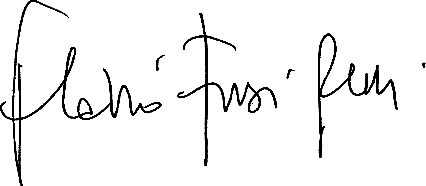 Flavio Fusi Pecci1)Bonardi MatteoScuola Secondaria di I.mo grado Paritaria “S. Orsola” - Guastalla (RE)2)Cerelli AngelicaIstituto Comprensivo Statale “F. Sacchetti” - San Miniato (PI)3)Cervi ElenaScuola Secondaria di I.mo grado Paritaria “S. Orsola” - Guastalla (RE)4)Mari Rinaudo SofiaScuola Media Statale “G. Leopardi” - Castelnuovo Rangone (MO)5)Napodano SimoneIstituto Comprensivo Statale “Q. Filopanti” - Budrio (BO)6)Salani MattiaIstituto Comprensivo Statale “F. Sacchetti” - San Miniato (PI)7)Terreni NorbertoIstituto Comprensivo Statale “F. Sacchetti” - San Miniato (PI)1)Bellu MarinaIstituto Comprensivo Statale di Siniscola - Siniscola (NU)1)Aiello AliceIstituto Compren. Statale “Padre Pio da Pietralcina - Misterbianco (CT)2)Basile GiadaIstituto Comprensivo Statale Terzo - Milazzo (ME)3)Blasco DarioIstituto Compren. Statale “Padre Pio da Pietralcina - Misterbianco (CT)4)Calì GiuliaIstituto Comprensivo Statale “Vigo Fuccio - La Spina” - Acireale (CT)5)Centamore IsabellaIst. Compr. Statale di Mazzarrone e Licodia Eubea - Mazzarrone (CT)6)Cosentino ChiaraScuola Sec. I.mo grado Stat. “M. Pluchinotta” - S. Agata li Battiati (CT)7)Fasone FrancescoScuola Media Statale “N. Martoglio” - Belpasso (CT)8)Fiorito NoraScuola Media Statale “N. Martoglio” - Belpasso (CT)9)Grasso RosarioIstituto Comprensivo Statale “E. De Amicis” - Randazzo (CT)10)Gullotto AntoninoIstituto Comprensivo Statale “E. De Amicis” - Randazzo (CT)11)Lanuzza LeonardoIstituto Comprensivo Statale Terzo - Milazzo (ME)12)Lu RicoIstituto Comprensivo Statale “E. De Amicis” - Randazzo (CT)13)Maddaloni BeatriceScuola Media Statale “N. Martoglio” - Belpasso (CT)14)Malaj ErisonIst. Compr. Statale di Mazzarrone e Licodia Eubea - Mazzarrone (CT)15)Mangiagli AngelaIstituto Comprensivo Statale “A. Malerba” - Catania16)Meha Ismail FerratIst. Compr. Statale di Mazzarrone e Licodia Eubea - Mazzarrone (CT)17)Minuto ManuelIstituto Comprensivo Statale “A. Malerba” - Catania18)Monaco LorenzoScuola Sec. I.mo grado Stat. “M. Pluchinotta” - S. Agata li Battiati (CT)19)Motta FedericaScuola Media Statale “N. Martoglio” - Belpasso (CT)20)Mugavero ElenaScuola Sec. I.mo grado Stat. “M. Pluchinotta” - S. Agata li Battiati (CT)21)Pagano AlbertoScuola Sec. I.mo grado Stat. “M. Pluchinotta” - S. Agata li Battiati (CT)22)Pappalardo Lidia MariaIstituto Comprensivo Statale “A. Malerba” - Catania23)Piconese SimoneIstituto Comprensivo Statale Terzo - Milazzo (ME)24)Presti AngelaIstituto Comprensivo Statale “Vigo Fuccio - La Spina” - Acireale (CT)25)Privitera AndreaScuola Sec. I.mo grado Stat. “M. Pluchinotta” - S. Agata li Battiati (CT)26)Rabuazzo EnricaIstituto Comprensivo Statale “Vigo Fuccio - La Spina” - Acireale (CT)27)Raciti TommasoIstituto Comprensivo Statale “Vigo Fuccio - La Spina” - Acireale (CT)28)Ruggiero GiacomoIstituto Comprensivo Statale “A. Malerba” - Catania29)Sangrigoli EgleIstituto Comprensivo Statale “E. De Amicis” - Randazzo (CT)30)Saporita FrancescoIstituto Comprensivo Statale Terzo - Milazzo (ME)31)Scarcella GiorgiaIstituto Comprensivo Statale Terzo - Milazzo (ME)32)Staino Samuele ManuelScuola Media Statale “N. Martoglio” - Belpasso (CT)33)Toscano SalvatoreIstituto Comprensivo Statale “A. Malerba” - Catania34)Valenti DaniloIstituto Comprensivo Statale “E. De Amicis” - Randazzo (CT)35)Zingarino GiuseppeIstituto Compren. Statale “Padre Pio da Pietralcina - Misterbianco (CT)1)Avino StefanoScuola Media Statale “A. Campi” - Cremona2)Bance DjbrilIstituto Comprensivo Statale di Vestone - Vestone (BS)3)Bianchi Alessandro MariaScuola Secondaria di I.mo grado Paritaria “Maria Ausiliatrice” - Lecco4)Calza FilippoScuola Media Statale “A. Campi” - Cremona5)Crescini MicheleIstituto Comprensivo Statale di Vestone - Vestone (BS)6)Cotac AlexScuola Media Statale “A. Campi” - Cremona7)Dal Fiume ElisaIstituto Comprensivo Statale “Don Milani” - Lodi8)Gerevini ElaScuola Media Statale “A. Campi” - Cremona9)Gnecchi ValeriaIstituto Comprensivo Statale di Vestone - Vestone (BS)10)Kacmoli KajsiIstituto Comprensivo Statale di Vestone - Vestone (BS)11)Pasotti FrancescoIstituto Comprensivo Statale di Vestone - Vestone (BS)12)Proserpio EsterScuola Media Statale “A. Campi” - Cremona13)Singh Dil PreetIstituto Comprensivo Statale “Don Milani” - Lodi14)Trombini LucaIstituto Comprensivo Statale “Don Milani” - Lodi15)Zambelli FlavioIstituto Comprensivo Statale “Don Milani” - Lodi16)Zanoncelli MartinaIstituto Comprensivo Statale “Don Milani” - Lodi1)Abbate LucianaIstituto Comprensivo Statale “F. Torre” - Benevento2)Abbondanza SaraIstituto Comprensivo Statale “F. Torraca” - Matera3)Aruta DanieleScuola Secondaria I.mo grado Statale “DD 2 Bosco” - Marcianise (CE)4)Babuscio Andrea MariaIstituto Comprensivo Statale “F. Torre” - Benevento5)Bisceglia IoleIstituto Comprensivo Statale “F. Rossi” - Capriati al Volturno (CE)6)Campagna LeonardoIstituto Comprensivo Statale “F. Torre” - Benevento7)Cappabianca FiammettaIstituto Comprensivo Statale “F. Torre” - Benevento8)Carbone RosannangelaIstituto Comprensivo Statale “L. van Beethoven” - Casaluce (CE)9)Cicatiello GraziaIstituto Compr. Statale “Rocco cav. Cinquegrana” - Sant’Arpino (CE)10)Corbo Gian DomenicoScuola Secondaria I.mo grado Statale “DD 2 Bosco” - Marcianise (CE)11)Cretella LidiaIstituto Compr. Statale “Rocco cav. Cinquegrana” - Sant’Arpino (CE)12)D’Auria AuroraIstituto Comprensivo Statale “L. van Beethoven” - Casaluce (CE)13)De Benedetto SaraIstituto Comprensivo Statale “F. Torraca” - Matera14)De Finis AlessiaIstituto Comprensivo Statale “F. Torraca” - Matera15)Di Gregorio MicheleIstituto Comprensivo Statale “F. Rossi” - Capriati al Volturno (CE)16)Esposito Francesca PiaI.C. Stat. “Giovanni Paolo II - A. Frank” - San Marzano sul Sarno (SA)17)Felaco AntonioIstituto Comprensivo Statale “L. van Beethoven” - Casaluce (CE)18)Fortunato AlessandraIstituto Comprensivo Statale “F. Torraca” - Matera19)Fusco MarcoIstituto Comprensivo Statale “F. Rossi” - Capriati al Volturno (CE)20)Giuliano MariaIstituto Compr. Statale “Rocco cav. Cinquegrana” - Sant’Arpino (CE)21)Guarriello Luca GabrieleIstituto Comprensivo Statale “F. Torre” - Benevento22)Maddalena AriannaIstituto Comprensivo Statale “F. Rossi” - Capriati al Volturno (CE)23)Marti ChiaraIstituto Comprensivo Statale “G. Falcone” - Copertino (LE)24)Martina BenedettaIstituto Comprensivo Statale “G. Falcone” - Copertino (LE)25)Mellone FrancescaIstituto Comprensivo Statale “G. Falcone” - Copertino (LE)26)Messina AntoniettaIstituto Comprensivo Statale “L. van Beethoven” - Casaluce (CE)27)Montaquila MarikaIstituto Comprensivo Statale “F. Rossi” - Capriati al Volturno (CE)28)Nero RaffaeleScuola Secondaria I.mo grado Statale “DD 2 Bosco” - Marcianise (CE)29)Oliva AntonioIstituto Compr. Statale “Rocco cav. Cinquegrana” - Sant’Arpino (CE)30)Pisani SaritaIstituto Comprensivo Statale “L. van Beethoven” - Casaluce (CE)31)Re MarialuciaIstituto Comprensivo Statale di Nardò - Nardò (LE)32)Russo AlessandraScuola Secondaria I.mo grado Statale “DD 2 Bosco” - Marcianise (CE)33)Rusu Amalia ElenaIstituto Comprensivo Statale “F. Torraca” - Matera34)Verde AlfonsoIstituto Compr. Statale “Rocco cav. Cinquegrana” - Sant’Arpino (CE)35)Zarano ConcettaScuola Secondaria I.mo grado Statale “DD 2 Bosco” - Marcianise (CE)1)Alfarano GabrieleIstituto Compr. Stat. “D. Vitrioli - Prin. di Piemonte” - Reggio Calabria2)Ambrogio MiriamIstituto Compr. Statale di Motta S. Giovanni - Motta S. Giovanni (RC)3)Baccillieri MarcoScuola Media Statale “T. Campanella” - Reggio Calabria4)Bagalà LuigiIstituto Comprensivo Statale “F. Pentimalli” - Gioia Tauro (RC)5)Baldessarro GiuliaIstituto Compr. Statale “G. Carducci - V. da Feltre” - Reggio Calabria6)Barillà Iris MariaIst. Compr. Stat. di Campo Calabro-S. Roberto - Campo Calabro (RC)7)Bellorio MairaIstituto Comprensivo Statale “Nosside - Pythagoras” - Reggio Calabria8)Bevacqua DomenicoIst. Compr. Stat. di Campo Calabro-S. Roberto - Campo Calabro (RC)9)Boujhane IhabIstituto Compr. Statale “G. Carducci - V. da Feltre” - Reggio Calabria10)Calabrò MarianoIstituto Comprensivo Statale “F. Pentimalli” - Gioia Tauro (RC)11)Calogero ChiaraIstituto Comprensivo Statale “Nosside - Pythagoras” - Reggio Calabria12)Campolo DemetrioIstituto Comprensivo Stat. “Giovanni XXIII” - Villa S. Giovanni (RC)13)Caridi FrancescoIstituto Compr. Stat. di Bova Marina-Condofuri - Bova Marina (RC)14)Carpinelli SimoneIstituto Comprensivo Stat. “Giovanni XXIII” - Villa S. Giovanni (RC)15)Casile AnastasiaIstituto Comprensivo Statale “B. Telesio” - Reggio Calabria16)Cedro EmanueleIstituto Compr. Stat. “D. Vitrioli - Prin. di Piemonte” - Reggio Calabria17)Checco AliceIstituto Compr. Statale di Motta S. Giovanni - Motta S. Giovanni (RC)18)Chiacchio SilviaIstituto Comprensivo Statale “B. Telesio” - Reggio Calabria19)Chirico Francesco EliaIstituto Compr. Stat. “D. Vitrioli - Prin. di Piemonte” - Reggio Calabria20)Cilione GiovannaIstituto Comprensivo Statale “B. Telesio” - Reggio Calabria21)Collu DanieleIstituto Comprensivo Statale “Nosside - Pythagoras” - Reggio Calabria22)Coluccio FlaviaIstituto Comprensivo Statale “C. Filocamo” - Roccella Jonica (RC)23)Crico GabrieleIstituto Comprensivo Stat. “Giovanni XXIII” - Villa S. Giovanni (RC)24)De Luca FabianaIstituto Compr. Statale “Galluppi-Collodi -Bevacqua” - Reggio Calabria25)De Luca FrancescoI.C. Stat. “Sant’Eufemia-Sinopoli-Melicuccia” - Sant’Eufemia d’As. (RC)26)Diano DaniloScuola Sec. di I.mo grado Paritaria “Maria Ausiliatrice”- Reggio Calabria27)Doldo SaraIstituto Compr. Statale “G. Carducci - V. da Feltre” - Reggio Calabria28)Falcone UmbertoScuola Media Statale “T. Campanella” - Reggio Calabria29)Familari AlessiaIstituto Compr. Statale di Motta S. Giovanni - Motta S. Giovanni (RC)30)Ferraro AntonioIstituto Compr. Stat. “F.S. Alessio - N. Contestabile” - Taurianova (RC)31)Filippone AndreaIstituto Comprensivo Statale “Perri - Pitagora” - Lamezia Terme (CZ)32)Fimmanò RoccoI.C. Stat. “Sant’Eufemia-Sinopoli-Melicuccia” - Sant’Eufemia d’As. (RC)33)Foti FedericoScuola Sec. di I.mo grado Paritaria “Maria Ausiliatrice”- Reggio Calabria34)Frascati LilianaIstituto Compr. Stat. “D. Vitrioli - Prin. di Piemonte” - Reggio Calabria35)Frosina DavideIstituto Comprensivo Statale “U. Foscolo” - Bagnara (RC)36)Giacco ChiaraIstituto Comprensivo Statale “U. Foscolo” - Bagnara (RC)37)Giambarresi FrancescoI.C. Stat. Marina di Gioiosa-Mammola - Marina di Gioiosa Jonica (RC)38)Giuliano AngeloIstituto Comprensivo Statale “Perri - Pitagora” - Lamezia Terme (CZ)39)Grupico MichelaIstituto Comprensivo Statale “C. Filocamo” - Roccella Jonica (RC)40)Iannì Giovanna MariaIst. Compr. Stat. di Campo Calabro-S. Roberto - Campo Calabro (RC)41)Irto GabrieleIstituto Comprensivo Statale “Nosside - Pythagoras” - Reggio Calabria42)Jammal OmaimaIstituto Comprensivo Statale “L. Chitti” - Cittanova (RC)43)Kalinowski Domenico ToniIstituto Compr. Statale “G. Carducci - V. da Feltre” - Reggio Calabria44)Lagrotteria GiuliaIstituto Compr. Statale “Galluppi-Collodi -Bevacqua” - Reggio Calabria45)Lucà AlessiaIst. Compr. Stat. di Campo Calabro-S. Roberto - Campo Calabro (RC)46)Lupis DariaIstituto Comprensivo Statale “C. Filocamo” - Roccella Jonica (RC)47)Luppino ChiaraI.C. Stat. “Sant’Eufemia-Sinopoli-Melicuccia” - Sant’Eufemia d’As. (RC)48)Maceri NoemiIstituto Comprensivo Statale “U. Foscolo” - Bagnara (RC)49)Marando GretaIstituto Comprensivo Statale “C. Filocamo” - Roccella Jonica (RC)50)Martinello FrancescaIstituto Compr. Stat. di Bova Marina-Condofuri - Bova Marina (RC)51)Molina VincenzoScuola Media Statale “T. Campanella” - Reggio Calabria52)Novella AldoIstituto Comprensivo Statale “Scopelliti - Green” - Rosarno (RC)53)Nucera Karola Eleonora LuciaIstituto Compr. Stat. di Bova Marina-Condofuri - Bova Marina (RC)54)Pangallo Antonio LeoIstituto Compr. Stat. di Bova Marina-Condofuri - Bova Marina (RC)55)Perrello GiuseppeIstituto Comprensivo Statale “U. Foscolo” - Bagnara (RC)56)Perretta Crucitti Cesar AugustoScuola Media Statale “T. Campanella” - Reggio Calabria57)Perri AndreaIstituto Comprensivo Statale “Perri - Pitagora” - Lamezia Terme (CZ)58)Porpiglia Maria PiaIst. Compr. Stat. di Campo Calabro-S. Roberto - Campo Calabro (RC)59)Postorino Veronica MariaIstituto Comprensivo Statale “Falcomatà - Archi” - Reggio Calabria60)Praticò AliceIstituto Compr. Stat. di Bova Marina-Condofuri - Bova Marina (RC)61)Punturiero Francesco MassimoIstituto Comprensivo Statale “F. Pentimalli” - Gioia Tauro (RC)62)Quaranta DiegoIstituto Comprensivo Statale “Scopelliti - Green” - Rosarno (RC)63)Quattrone CaterinaIstituto Comprensivo Statale “B. Telesio” - Reggio Calabria64)Raso FilippaIstituto Comprensivo Statale “L. Chitti” - Cittanova (RC)65)Riggio GiovanniIstituto Compr. Statale di Motta S. Giovanni - Motta S. Giovanni (RC)66)Rositano AntoninoI.C. Stat. “Sant’Eufemia-Sinopoli-Melicuccia” - Sant’Eufemia d’As. (RC)67)Rositano FrancescoI.C. Stat. “Sant’Eufemia-Sinopoli-Melicuccia” - Sant’Eufemia d’As. (RC)68)Santoro ElenaIstituto Compr. Stat. “D. Vitrioli - Prin. di Piemonte” - Reggio Calabria69)Santoro GabrieleIstituto Comprensivo Statale “U. Foscolo” - Bagnara (RC)70)Scionti AnitaIstituto Comprensivo Statale “L. Chitti” - Cittanova (RC)71)Scordino DavideIstituto Comprensivo Statale “San Sperato - Cardeto” - Reggio Calabria72)Sergi MatteoIstituto Comprensivo Stat. “Giovanni XXIII” - Villa S. Giovanni (RC)73)Siclari ElisaScuola Media Statale “T. Campanella” - Reggio Calabria74)Sorrenti BenedettaIstituto Comprensivo Statale “L. Chitti” - Cittanova (RC)75)Spataro MelissaIstituto Comprensivo Statale “L. Chitti” - Cittanova (RC)76)Surace CarlaIstituto Compr. Statale “G. Carducci - V. da Feltre” - Reggio Calabria77)Tassone FrancescoIstituto Comprensivo Statale “C. Filocamo” - Roccella Jonica (RC)78)Tedesco MartinaIstituto Comprensivo Stat. “Giovanni XXIII” - Villa S. Giovanni (RC)79)Trunfio VanessaIstituto Comprensivo Statale “San Sperato - Cardeto” - Reggio Calabria80)Tucci DeniseIstituto Comprensivo Statale “Perri - Pitagora” - Lamezia Terme (CZ)81)Ventura RosyIstituto Comprensivo Statale “San Sperato - Cardeto” - Reggio Calabria82)Visciglia MariaeleonoraIstituto Comprensivo Statale “Perri - Pitagora” - Lamezia Terme (CZ)83)Votano CristianIstituto Comprensivo Statale “B. Telesio” - Reggio Calabria84)Zito GabrieleIstituto Compr. Statale di Motta S. Giovanni - Motta S. Giovanni (RC)1)Anagni BenedettaIstituto Comprensivo Statale “P. Stefanelli” - Roma2)Bachiocchi MattiaIstituto Comprensivo Statale “P. Stefanelli” - Roma3)De Peralta KayssellIstituto Comprensivo Statale “O. Rovere” - Rignano Flaminio (RM)4)De Peverelli GabrieleScuola Secondaria di I.mo grado Paritaria “Giovanni Paolo II” - Roma5)D’Imperio FedericaIstituto Comprensivo Statale “Piaget - Majorana” - Roma6)Di Bella FilippoIstituto Comprensivo Statale “Via Carotenuto 30” - Roma7)Di Iorio MattiaScuola Secondaria di I.mo grado Statale “Via Solidati Tiburzi” - Roma8)Di Marco ValerioIstituto Comprensivo Statale “Piaget - Majorana” - Roma9)Fabrizi LaviniaIstituto Comprensivo Statale “Castelverde” - Roma10)Ferrante GiovanniIstituto Comprensivo Statale “Piaget - Majorana” - Roma11)Fumagalli AliceIstituto Comprensivo Statale “Castelverde” - Roma12)Fusano TommasoIstituto Comprensivo Statale “O. Rovere” - Rignano Flaminio (RM)13)Grossi LaraIstituto Comprensivo Statale “Via Carotenuto 30” - Roma14)Gugliersi Sabrina LuciaScuola Secondaria di I.mo grado Paritaria “Giovanni Paolo II” - Roma15)Marra RaffaeleIstituto Comprensivo Statale “Via Carotenuto 30” - Roma16)Mayer IreneScuola Secondaria di I.mo grado Statale “Via Solidati Tiburzi” - Roma17)Migliore ErnestoIstituto Comprensivo Statale “Nettuno I” - Nettuno (RM)18)Mobilia ValerioIstituto Comprensivo Statale “Via Carotenuto 30” - Roma19)Noro FedericoIstituto Comprensivo Statale “Nettuno I” - Nettuno (RM)20)Sandrini AndreaIstituto Comprensivo Statale “Castelverde” - Roma21)Scarano DavideIstituto Comprensivo Statale “Piaget - Majorana” - Roma22)Tancredi SaraIstituto Comprensivo Statale “Via Carotenuto 30” - Roma23)Tegliucci DanieleScuola Secondaria di I.mo grado Statale “Via Solidati Tiburzi” - Roma24)Tomassi LaviniaIstituto Comprensivo Statale “P. Stefanelli” - Roma25)Ventura LucianoIstituto Comprensivo Statale “O. Rovere” - Rignano Flaminio (RM)26)Zarzana GiuliaScuola Secondaria di I.mo grado Paritaria “Giovanni Paolo II” - Roma27)Zicaro FilippoIstituto Comprensivo Statale “Piaget - Majorana” - Roma28)Zompanti FedericoScuola Secondaria di I.mo grado Statale “Via Solidati Tiburzi” - Roma1)Bordoni GiadaIstituto Comprensivo Stat. “Folignano - Maltignano” - Folignano (AP)2)Broccolini NiccolòIstituto Compr. Statale “Savini - San Giuseppe - San Giorgio” - Teramo3)Caolo Alessandro MassimoIstituto Comprensivo Statale “M. Hack” - Castellalto (TE)4)Ciarelli LunaIst. Compr. Stat. “Isola - Colledara” - Isola del Gran Sasso d’Italia (TE)5)D’Agostino FabiolaIstituto Comprensivo Statale “M. Hack” - Castellalto (TE)6)D’Antonio GabrieleIstituto Compr. Statale “Savini - San Giuseppe - San Giorgio” - Teramo7)Di Giacinto PasqualeIstituto Comprensivo Statale “M. Hack” - Castellalto (TE)8)Di Menco FedericaIstituto Comprensivo Statale “M. Hack” - Castellalto (TE)9)Di Simone TommasoIst. Compr. Stat. “Isola - Colledara” - Isola del Gran Sasso d’Italia (TE)10)Gambini GiuliaIstituto Compr. Statale “Savini - San Giuseppe - San Giorgio” - Teramo11)Ippoliti MatthiasIstituto Comprensivo Stat. “Folignano - Maltignano” - Folignano (AP)12)Luzi ErnestoIstituto Comprensivo Stat. “Folignano - Maltignano” - Folignano (AP)13)Marcucci DavideIstituto Comprensivo Stat. “Folignano - Maltignano” - Folignano (AP)14)Moriconi Maria VittoriaIstituto Compr. Statale “Savini - San Giuseppe - San Giorgio” - Teramo15)Pagnottella GretaIstituto Comprensivo Statale “M. Hack” - Castellalto (TE)16)Rassu RicciIst. Compr. Stat. “Isola - Colledara” - Isola del Gran Sasso d’Italia (TE)17)Rossi GloriaIstituto Comprensivo Stat. “Folignano - Maltignano” - Folignano (AP)18)Ruffilli DanielaIstituto Compr. Statale “Savini - San Giuseppe - San Giorgio” - Teramo19)Wang Xu LunaIst. Compr. Stat. “Isola - Colledara” - Isola del Gran Sasso d’Italia (TE)1)Bertolino ElenaIstituto Comprensivo Statale “Ciriè I” - Ciriè (TO)2)Ciccorelli LucaIstituto Comprensivo Statale “Ciriè I” - Ciriè (TO)3)Pernetta MatteoIstituto Comprensivo Statale “Ciriè I” - Ciriè (TO)1)Andreetto ElisaIstituto Comprensivo Statale “A. Pisano” - Caldiero (VR)2)Antecini MattiaIstituto Comprensivo Statale “A. Pisano” - Caldiero (VR)3)Baldo EdoardoIstituto Compr. Stat. di Cortina d’Ampezzo - Cortina d’Ampezzo (BL)4)Bertolo NicolaScuola Secondaria di I.mo grado Paritaria “Don Bosco” - Pordenone5)Brighente FilippoIstituto Comprensivo Statale “A. Pisano” - Caldiero (VR)6)Brollo LauraIstituto Compr. Stat. di Cortina d’Ampezzo - Cortina d’Ampezzo (BL)7)Carlet MattiaScuola Secondaria di I.mo grado Paritaria “Don Bosco” - Pordenone8)Cerrano Lucrezia AlessandraIstituto Compr. Statale di Auronzo di Cadore - Auronzo di Cadore (BL)9)De Donà SaraIstituto Comprensivo Stat. di Pieve di Cadore - Pieve di Cadore (BL)10)Della Flora MarcoScuola Secondaria di I.mo grado Paritaria “Don Bosco” - Pordenone11)De Luca NinaScuola Media Statale “P.F. Calvi” - San Vito di Cadore (BL)12)De Vido LuciaScuola Media Statale “P.F. Calvi” - San Vito di Cadore (BL)13)D’Incà FedericoScuola Media Statale “P.F. Calvi” - San Vito di Cadore (BL)14)Fragapane GiuseppeIstituto Comprensivo Stat. di Pieve di Cadore - Pieve di Cadore (BL)15)Franzin AlessiaIstituto Comprensivo Statale “Jacopo di Porcia” - Porcia (PN)16)Furlan GabrieleIstituto Compr. Statale di Auronzo di Cadore - Auronzo di Cadore (BL)17)Garofolin CristianIstituto Compr. Stat. di Montegrotto Terme - Montegrotto Terme (PD)18)Gaspari IreneIstituto Compr. Stat. di Cortina d’Ampezzo - Cortina d’Ampezzo (BL)19)Larese De Pasqua IlaryIstituto Compr. Statale di Auronzo di Cadore - Auronzo di Cadore (BL)20)Leogrande FrancescoScuola Secondaria di I.mo grado Paritaria “Don Bosco” - Pordenone21)Marega Aurora StellaScuola Media Statale “P.F. Calvi” - San Vito di Cadore (BL)22)Martini LeonardoIstituto Comprensivo Statale “A. Pisano” - Caldiero (VR)23)Molinaroli AndreaIstituto Comprensivo Statale “A. Pisano” - Caldiero (VR)24)Monti Cavaler GaiaIstituto Compr. Statale di Auronzo di Cadore - Auronzo di Cadore (BL)25)NouamiMohamed AminScuola Media Statale “P.F. Calvi” - San Vito di Cadore (BL)26)Passali MassimilianoIstituto Compr. Stat. di Cortina d’Ampezzo - Cortina d’Ampezzo (BL)27)Rosalen AnnaScuola Secondaria di I.mo grado Paritaria “Don Bosco” - Pordenone28)Segnana AlviseScuola Secondaria di I.mo grado Paritaria “O. Berna” - Venezia29)Silla MartinaIstituto Comprensivo Stat. di Pieve di Cadore - Pieve di Cadore (BL)30)Topinelli FilippoIstituto Comprensivo Stat. di Pieve di Cadore - Pieve di Cadore (BL)31)Tremonti TommasoIstituto Compr. Statale di Auronzo di Cadore - Auronzo di Cadore (BL)32)Verbich JacopoIstituto Comprensivo Statale “G.Roli” - Trieste